Protestantse Gemeenten 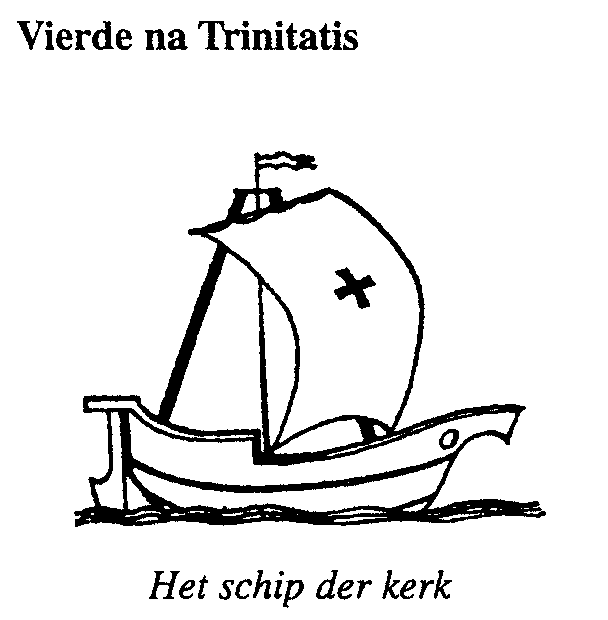 Scharmer-Harkstede  /  Slochteren  /  De WoldkerkenZondag 27 juni 2021   -   4e zondag na ‘Trinitatis’Dienst in de kerk van SchildwoldeVoorganger:  ds. Harry EringaOrganist:  Klaas HinrichsOrgelspel voorafWelkomBemoedigingLied: 216 : 1, 2 en 31. Dit is een morgen als ooit de eerste,zingende vogels geven hem door.Dank voor het zingen, dank voor de morgen,beide ontspringen nieuw aan het woord.2. Dauw op de aarde, zonlicht van boven,vochtige gaarde, geurig als toen.Dank voor gewassen, grassen en bomen,al wie hier wandelt, ziet: het is goed.3. Dag van mijn leven, licht voor mijn ogen,licht dat ooit speelde waar Eden lag.Dank elke morgen Gods nieuwe schepping,dank opgetogen Gods nieuwe dag.Gebed KindermomentLezing 1:  Marcus 5 : 21-24 en 35-4321Toen Jezus weer met de boot was overgestoken, verzamelde er zich een grote menigte bij hem, en hij bleef aan het meer. 22Een van de leiders van de synagoge, die Jaïrus heette, kwam naar hem toe, en toen hij Jezus zag viel hij aan zijn voeten neer. 23Hij smeekte hem dringend: ‘Mijn dochter ligt op sterven; kom haar de handen opleggen om haar te redden en te zorgen dat ze in leven blijft.’ 24Hij ging met hem mee. Een grote menigte volgde hem en verdrong zich om hem heen.35Nog voor hij uitgesproken was, kwamen enkele mensen tegen de leider van de synagoge zeggen: ‘Uw dochter is gestorven, waarom valt u de meester nog lastig?’ 36Maar Jezus hoorde dat en zei tegen de leider van de synagoge: ‘Wees niet bang, maar blijf geloven.’ 37Hij stond niemand toe om met hem mee te gaan, behalve Petrus, Jakobus en Johannes, de broer van Jakobus. 38Ze kwamen bij het huis van de leider van de synagoge en zagen daar een groep mensen die luid stonden te huilen en te weeklagen. 39Hij ging naar binnen en zei tegen hen: ‘Waarom maken jullie zo’n misbaar en huilen jullie? Het kind is niet gestorven, het slaapt.’ 40Ze lachten hem uit. Maar hij stuurde hen allemaal naar buiten en ging met de vader en moeder van het kind en de leerlingen die bij hem waren de kamer van het kind binnen. 41Hij pakte de hand van het kind vast en zei tegen haar: ‘Talita koem!’ In onze taal betekent dat: ‘Meisje, ik zeg je, sta op!’ 42Meteen stond het meisje op en begon heen en weer te lopen. Ze was twaalf jaar. Iedereen was met stomheid geslagen. 43Hij drukte hun op het hart dat niemand dit te weten mocht komen, en zei dat ze haar te eten moesten geven.Lied 179 : 1 en 2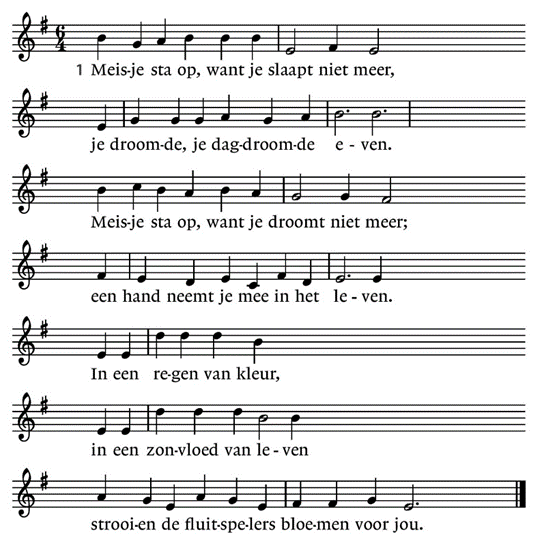 1. Meisje sta op, want je slaapt niet meer,je droomde, je dagdroomde even.Meisje sta op, want je droomt niet meer;een hand neemt je mee in het leven.In een regen van kleur,in een zonvloed van levenstrooien de fluitspelers bloemen voor jou.2. Meisje sta op, want je slaapt niet meer,een stem riep je weg uit je dromen.Luister, dan hoor je de woorden weer:de wind zingt ze na door de bomen.Want het licht wil je zienen de wind wil je strelen,speel met de wind in het licht van de zon.Lezing 2:  Marcus 5 : 24 – 3424Een grote menigte volgde hem en verdrong zich om hem heen. 25Onder hen was ook een vrouw die al twaalf jaar aan bloedverlies leed. 26Ze had veel ellende doorgemaakt door de behandeling van allerlei artsen, aan wie ze haar hele vermogen had uitgegeven zonder dat ze ergens baat bij had gehad; integendeel, ze was alleen maar achteruitgegaan. 27Ze had gehoord over Jezus, en ze begaf zich tussen de menigte en raakte zijn bovenkleed van achteren aan, 28want ze dacht: Als ik alleen zijn kleren maar kan aanraken, zal ik al gered worden. 29En meteen hield het bloed op te vloeien en merkte ze aan haar lichaam dat ze van de kwaal genezen was. 30Op hetzelfde ogenblik werd Jezus zich ervan bewust dat er kracht uit hem was weggestroomd. Midden in de menigte draaide hij zich om en vroeg: ‘Wie heeft mijn kleren aangeraakt?’ 31Zijn leerlingen zeiden tegen hem: ‘U ziet dat de menigte zich om u verdringt en dan vraagt u: “Wie heeft mij aangeraakt?”’ 32Maar hij keek om zich heen om te zien wie het gedaan had. 33De vrouw, die bang was geworden en stond te trillen omdat ze wist wat er met haar was gebeurd, kwam naar hem toe en viel voor hem neer en vertelde hem de hele waarheid. 34Toen zei hij tegen haar: ‘Uw geloof heeft u gered; ga in vrede en wees genezen van uw kwaal.’Lied 855 : 1, 2, 4 en 5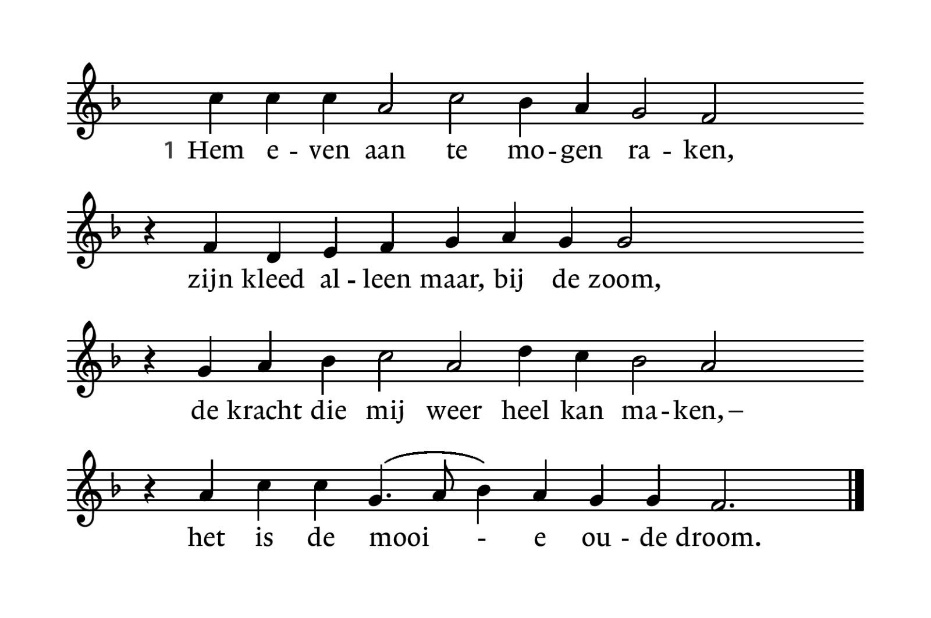 1. Hem even aan te mogen raken,zijn kleed alleen maar, bij de zoom,de kracht die mij weer heel kan maken, –het is de mooie oude droom.2. Maar Hij verdwijnt haast uit mijn ogenterwijl mijn diepe wonde bloedt;Hij drijft, door anderen bewogen,de verte langzaam tegemoet.4. En toch, wanneer Hij maar zou wetendat ergens diep in dat gedrangik Hem nog volg, ziek en verbeten,en naar zijn zuiverheid verlang.5. Hij die mijn leven heel kan maken,de kracht, de macht die Jezus heet:als ik Hem even aan mocht raken,alleen de zoom maar van zijn kleed.OverdenkingLied /orgelspel MededelingenDankgebed, voorbeden, stil gebed, "Onze Vader"Onze Vader in de hemel, Iaat uw naam geheiligd worden, Iaat uw koninkrijk komenen uw wil gedaan worden op aarde zoals in de hemel. Geef ons vandaag het brooddat wij nodig hebben. Vergeef ons onze schulden, zoals ook wij hebben vergevenwie ons iets schuldig was. En breng ons niet in beproeving, maar red ons uit de greep van het kwaad.Want aan u behoort het koningschap,de macht en de majesteittot in eeuwigheid. Amen.Slotlied: Lied 204 : 1, 8 en 9 1. Gij bron van tijd en eeuwigheid,die dag en nacht in banen leidt,de maatslag der getijden geeft,en kleur aan onze sleur verleent, –8. Licht, dat ons opgaat en doorschijnt,waardoor de slaap voorgoed verdwijnt,met onze allervroegste klankgeven wij stem aan onze dank.9. Aan God de Vader alle eer,gezegend is de Zoon, de Heer,de Geest die ons vertroost, Hij moetgeprezen zijn, nu en voorgoed!ZegenOrgelspel